FORMULÁRIO DE DIVULGAÇÃO DE TECNOLOGIA OU GRUPO DE PESQUISA Nome da tecnologia, projeto ou grupo de pesquisa:(Use um nome curto, sem slogans ou descrições – Utilizar termos simples, não técnicos, para que uma pessoa que não seja da área possa entender, ATÉ 90 CARACTERES -TÍTULO DO VÍDEO NO YOUTUBE)Instituição:(Indique a instituição que lidera a pesquisa ou desenvolvimento tecnológico)Grupo de Pesquisa:(Indique o nome do grupo de pesquisa ou equipe relacionada)Descrição breve da solução:(Resumo público, até 140 caracteres)Resumo técnico da solução: (Apresente de forma concisa e precisa, em um parágrafo, o resumo de sua solução)Palavras-chave: (Quais são as principais palavras-chave para categorizar sua tecnologia e competências? Isso deve ajudar as pessoas a entender o tipo de tecnologia/competências que você tem. Digite até 3 palavras-chave, separadas por vírgulas (,). Exemplos: "mastite bovina, nanopartícula, liberação controlada")Quais das opções a seguir melhor descreve o estágio atual da tecnologia ou pesquisa?Pesquisa / DesenvolvimentoPatente Depositada / Outra Propriedade Intelectual RegistradaPatente ConcedidaLicenciada / Lançada no mercadoQual o nível de TRL da pesquisa, considerando a figura abaixo?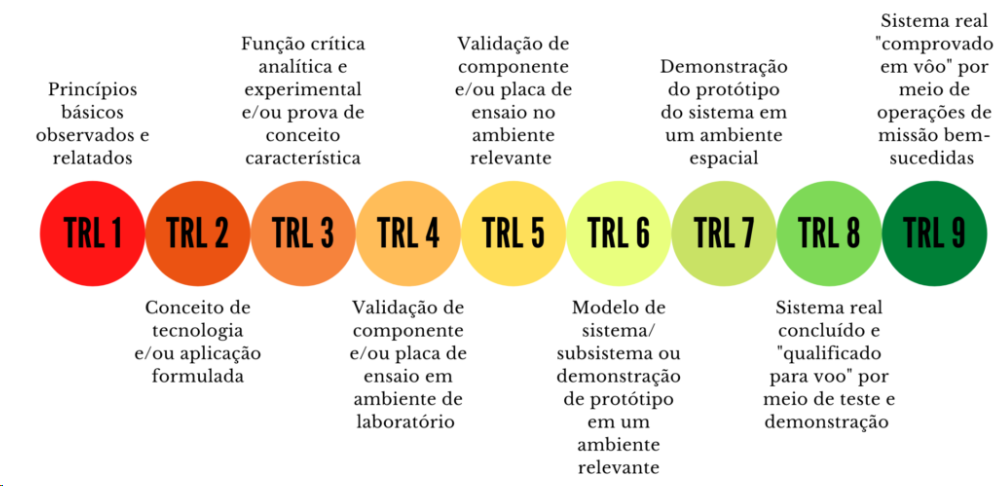 Nome do pesquisador principal e data de nascimento:Perfil de pesquisador:Insira o link da página que contém seu perfil de pesquisador ou de seu grupo (Ex: Lattes, Linkedin, Site)Este é seu primeiro projeto de pesquisa?SimNãoTelefone celular:Que problema sua tecnologia ou grupo de pesquisa resolve? (Desafios)Descreva brevemente o que sua tecnologia ou competência de pesquisa e desenvolvimento oferece como forma de resolver esse problema. (Proposta de valor)Descreva sua experiência no desenvolvimento de soluções baseadas nas suas competências. Se tem uma tecnologia, como chegou no estágio atual e quais validações você já obteve? (Conversas com clientes, feedback de empresas/investidores, ensaios de viabilidade técnica, testes piloto, teste de mercado, etc)Clientes e entidades que podem beneficiar-se?Quais são os principais recursos que seu projeto já tem disponível? (equipe, dinheiro, tecnologia, parcerias, patentes, etc).Quais os principais recursos que você está buscando no curto prazo? (Equipe, dinheiro, tecnologia, parcerias, patentes, etc).Selecione os desafios nos quais está interessado em conectar sua tecnologia/ competências:Cidades InovadorasEducação do FuturoSaúde e Bem EstarIndústria do FuturoSociedade da InformaçãoEnergia ElétricaAgronegóciosWearablesPequenas EmpresasEsporteGestão PúblicaPlataformas Científicas e TecnológicasServiços FinanceirosTurismo e EventosModa e BelezaVarejoEnergiaAlimentaçãoFármacos e CosméticosConstruçãoTransporte e LogísticaInovação SocialDentre os desafios escolhidos acima, em qual seu projeto melhor se encaixa?Selecione os setores de negócio mais relacionados com sua tecnologia/competência:AgriculturaAlimentos e BebidasAutomotivoBens de CapitalBrinquedos, recreação e produtos esportivosDefesa e AeroespacialEducaçãoEmbalagensEnergiaEngenharia e ConstruçãoFarmacêutico e Pesquisa MédicaFinanceiroGestão PúblicaLogística e TransportesMineração e MetaisPapel e CeluloseProdutos de consumoPublicidade e MídiaQuímicoServiços de SaúdeServiços de Software e TIServiços de TelecomunicaçãoProfissionais e ComerciaisTecnologia da Informação - HardwareTêxtilTurismo e EntretenimentoUtilitários (Elétrico, Gás, Água, Esgoto)Varejo, Comércio e Serviços de DistribuiçãoSelecione as tendências de tecnologia e inovação com as quais sua tecnologia/ competência estão relacionadas:3D de ImpressãoImpressão 4D5GManufatura avançadaMateriais avançadosInteligência ArtificialDescoberta de dados aumentadaRealidade AumentadaVeículos AutônomosBig Data e AnalyticsAutenticação BiométricaBlockchainInterface-computadorTecnologia limpaCloud ComputingComputação cognitivaAssessor Especialista CognitivoEconomia colaborativaCasa ConectadaInterfaces do usuário de conversaçãoExperiência do ConsumidorCybersegurançaAprendizagem ProfundaAprendizado de Reforço ProfundoDesign para InovaçãoPagamentos DigitaisGêmeo DigitalZangõesComputação EdgeTaxonomia e gestão de tecnologias empresariaisGamificationMonitorização Doméstica da SaúdeAumento HumanoModelos de Negócios Inovadores para a Competitividade GlobalInternet das CoisasLocalização BaseadaAprendizado de MáquinaMachine2machinePagamentos móveisNanotecnologiaEletrônica de nanotubosHardware NeuromórficoNFCParcerias Público PrivadasSelf quantificadoComputação quânticaRobóticaPaaS sem servidorInovação de serviços para a indústria inteligenteServitividadeEconomia de compartilhamentoEconomia de PrataPoeira InteligenteFábricas inteligentesSmart GridVida InteligenteRobôs InteligentesSmart WorkspaceSegurança definida por softwareAplicativos com espaço permitidoTecnologia e serviços espaciaisAnálise de falaFornecimento sustentável de matérias-primasAlimentos Sustentáveis, Seguros e NutritivosTelemáticosRastreabilidade na Cadeia de ValorAssistentes VirtuaisRealidade VirtualMostra volumétricosWearablesInovação no local de trabalhoSeu projeto já recebeu algum tipo de aporte financeiro?SimNãoSe sim, de quem?Dos próprios sóciosFamília e amigosInvestidores AnjoÓrgãos de fomentoFundo de Seed/Venture CapitalCorporativoAceleradoraEmpresas de ParticipaçõesQuanto o projeto já recebeu? Quem foi o beneficiário do aporte financeiro?Data do último aporte financeiro:Links(Website, Facebook, Twitter, Linkedin, outra rede social)Insira uma figura relacionada à tecnologia: